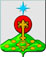 РОССИЙСКАЯ ФЕДЕРАЦИЯСвердловская областьДУМА СЕВЕРОУРАЛЬСКОГО ГОРОДСКОГО ОКРУГАРЕШЕНИЕот 29 сентября 2015 года	          № 68 г. СевероуральскО внесении изменений в Решение Думы Североуральского городского округа от 25 апреля 2012 года № 33 «Об утверждении Правил землепользования и застройки поселка Калья»В соответствии с Градостроительным кодексом Российской Федерации, Федеральным законом от 6 октября 2003 года № 131-ФЗ «Об общих принципах организации местного самоуправления в Российской Федерации», приказом Министерства экономического развития Российской Федерации от 01.09.2014 г. № 540 «Об утверждении классификатора видов разрешенного использования земельных участков», Уставом Североуральского городского округа, постановлением Администрации Североуральского городского округа от 11 ноября 2014 года № 1692 «О назначении публичных слушаний по вопросам внесения изменений в Правила землепользования и застройки поселка Калья и предоставления разрешений на условно разрешенный вид использования земельных участков» (газета «Наше слово», 2014, 21 ноября, № 132 (10516), на основании протокола проведения публичных слушаний по вопросам внесения изменений  в Правила землепользования и застройки поселка Калья и предоставления разрешений на условно разрешенный вид использования земельных участков от 10 декабря 2014 года, Решения о результатах публичных слушаний от 10 декабря 2014 года (газета «Наше слово», 2014, 09 декабря, № 140 (10524)  Дума Североуральского городского округаРЕШИЛА:1. Внести в Правила землепользования и застройки поселка Калья, утвержденные Решением Думы Североуральского городского округа от 25 апреля 2012 года № 33, следующие изменения:1) в параграф Ж-4. Зона смешанной застройки малоэтажных и среднеэтажных многоквартирных жилых домов, подпункта Ж - Жилые зоны, пункта 2. «Градостроительные регламенты» включить в условно разрешенные виды использования следующий вид: - «обслуживание автотранспорта».2.  Опубликовать настоящее Решение в газете «Наше слово».3. Установить, что настоящее Решение вступает в силу со дня его официального опубликования. 4. Контроль за исполнением настоящего Решения возложить на депутатскую комиссию Думы Североуральского городского округа по городскому хозяйству и землепользованию (Меньшиков Б.В.).ГлаваСевероуральского городского округа                                         Б.В. Меньшиков